الجامعة المستنصرية - كلية التربية الاساسية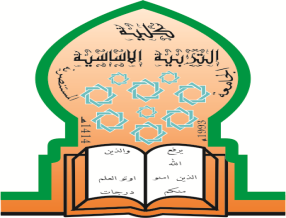 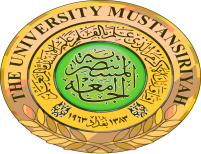 قسم ..............الرياضيات ...........الخطة الدراسية للمساقالبريد الالكتروني للتدريسي : drammar168@yahoo.com                                                                                                                   توقيع التدريسي :تواجد التدريسي :                                                                           توقيع رئيس القسم :المعلومات العامة عن المساق ( المادة الدراسية ): (Course information)المعلومات العامة عن المساق ( المادة الدراسية ): (Course information)المعلومات العامة عن المساق ( المادة الدراسية ): (Course information)المعلومات العامة عن المساق ( المادة الدراسية ): (Course information)المعلومات العامة عن المساق ( المادة الدراسية ): (Course information)اسم المساق: الاحتمالات المتقدمة اسم التدريسي : أ.م.د.عمار كوتي ناصر م.منتهى عبد الرزاق اسم التدريسي : أ.م.د.عمار كوتي ناصر م.منتهى عبد الرزاق اسم التدريسي : أ.م.د.عمار كوتي ناصر م.منتهى عبد الرزاق رمز المساق:MAB03P212اسم التدريسي : أ.م.د.عمار كوتي ناصر م.منتهى عبد الرزاق اسم التدريسي : أ.م.د.عمار كوتي ناصر م.منتهى عبد الرزاق اسم التدريسي : أ.م.د.عمار كوتي ناصر م.منتهى عبد الرزاق الساعات المعتمدة:نظريعملياجماليالساعات المعتمدة:224المستوى والفصل الدراسي:المرحلة الثانية /الفصل الثالث المرحلة الثانية /الفصل الثالث المرحلة الثانية /الفصل الثالث   وصف المساق: (Course description)  وصف المساق: (Course description)  وصف المساق: (Course description)  وصف المساق: (Course description)  وصف المساق: (Course description)تعريف الطالب بالمفاهيم الاساسية  في الاحتمالات , المتغيرات العشوائية، مقدمة في الاحتمالات(تعار يف , تجارب , نظريات , أمثلة ,أسئلة خارجية) , المتغيرات العشوائية والتوزيعات الاحتمالية ( تعاريف , أنواعها , نظريات , أمثلة ,أسئلة خارجية) , التوقع الرياضي والتباين (تعار يف, نظريات , أمثلة ,أسئلة خارجية), المتغيرات العشوائية الثنائية وتوزيعاتها الاحتمالية ( تعاريف , أنواعها , نظريات , أمثلة ,أسئلة خارجية),تعريف الطالب بالمفاهيم الاساسية  في الاحتمالات , المتغيرات العشوائية، مقدمة في الاحتمالات(تعار يف , تجارب , نظريات , أمثلة ,أسئلة خارجية) , المتغيرات العشوائية والتوزيعات الاحتمالية ( تعاريف , أنواعها , نظريات , أمثلة ,أسئلة خارجية) , التوقع الرياضي والتباين (تعار يف, نظريات , أمثلة ,أسئلة خارجية), المتغيرات العشوائية الثنائية وتوزيعاتها الاحتمالية ( تعاريف , أنواعها , نظريات , أمثلة ,أسئلة خارجية),تعريف الطالب بالمفاهيم الاساسية  في الاحتمالات , المتغيرات العشوائية، مقدمة في الاحتمالات(تعار يف , تجارب , نظريات , أمثلة ,أسئلة خارجية) , المتغيرات العشوائية والتوزيعات الاحتمالية ( تعاريف , أنواعها , نظريات , أمثلة ,أسئلة خارجية) , التوقع الرياضي والتباين (تعار يف, نظريات , أمثلة ,أسئلة خارجية), المتغيرات العشوائية الثنائية وتوزيعاتها الاحتمالية ( تعاريف , أنواعها , نظريات , أمثلة ,أسئلة خارجية),تعريف الطالب بالمفاهيم الاساسية  في الاحتمالات , المتغيرات العشوائية، مقدمة في الاحتمالات(تعار يف , تجارب , نظريات , أمثلة ,أسئلة خارجية) , المتغيرات العشوائية والتوزيعات الاحتمالية ( تعاريف , أنواعها , نظريات , أمثلة ,أسئلة خارجية) , التوقع الرياضي والتباين (تعار يف, نظريات , أمثلة ,أسئلة خارجية), المتغيرات العشوائية الثنائية وتوزيعاتها الاحتمالية ( تعاريف , أنواعها , نظريات , أمثلة ,أسئلة خارجية),تعريف الطالب بالمفاهيم الاساسية  في الاحتمالات , المتغيرات العشوائية، مقدمة في الاحتمالات(تعار يف , تجارب , نظريات , أمثلة ,أسئلة خارجية) , المتغيرات العشوائية والتوزيعات الاحتمالية ( تعاريف , أنواعها , نظريات , أمثلة ,أسئلة خارجية) , التوقع الرياضي والتباين (تعار يف, نظريات , أمثلة ,أسئلة خارجية), المتغيرات العشوائية الثنائية وتوزيعاتها الاحتمالية ( تعاريف , أنواعها , نظريات , أمثلة ,أسئلة خارجية),مخرجات تعلم المساق: (Course outcomes)مخرجات تعلم المساق: (Course outcomes)مخرجات تعلم المساق: (Course outcomes)مخرجات تعلم المساق: (Course outcomes)مخرجات تعلم المساق: (Course outcomes)أ الاهداف المعرفية :أ1-القدرة على تحليل المشاكل المرتبطة بالجانب التقني باستخدام مهارات عالية وتطبيق المنهجياتأ2-القدرة على التواصل مع الآخرين ضمن فريق وكذلك التحفيز وإبراز روح القيادةأ3- القدرة على معالجة المعلومات كفهم الرسوم البانية وجمع المعلوماتأ4-القدرة على اكتساب معارف جديدة والتعلم من التجارب والانفتاح على الحلول الجديدة والابتكاراتأ5- التحلي بمواقف وقيم شخصية مهنية ملائمة والقدرة على إبداء آراء سديدة واتخاذ القرارات المناسبةأ6- التنسيق بين تطوير المهارات والمنشات ضروري لربط عرض المهارات بالطلب عليهاب – الاهداف  المهاراتية  الخاصة بالموضوع :ب1 –يتعلم الطالب كيفية استخدام الأساليب الإحصائية المختلفة والاحتمالات لحل المشكلاتب2 – يتعلم الطالب معنى التجارب العشوائية(الإحصائية)واستخدام المفاهيم الاحتمالات والإحصاء فيهاب3 – إكساب الطالب مهارة حساب الاحتمالية بكل أنواعها وتفاصيلها والخصائص الإحصائيةب4-  اكساب الطالب مهارة استخدام التوزيعات الاحتمالية وبعض الجداول الإحصائيأ الاهداف المعرفية :أ1-القدرة على تحليل المشاكل المرتبطة بالجانب التقني باستخدام مهارات عالية وتطبيق المنهجياتأ2-القدرة على التواصل مع الآخرين ضمن فريق وكذلك التحفيز وإبراز روح القيادةأ3- القدرة على معالجة المعلومات كفهم الرسوم البانية وجمع المعلوماتأ4-القدرة على اكتساب معارف جديدة والتعلم من التجارب والانفتاح على الحلول الجديدة والابتكاراتأ5- التحلي بمواقف وقيم شخصية مهنية ملائمة والقدرة على إبداء آراء سديدة واتخاذ القرارات المناسبةأ6- التنسيق بين تطوير المهارات والمنشات ضروري لربط عرض المهارات بالطلب عليهاب – الاهداف  المهاراتية  الخاصة بالموضوع :ب1 –يتعلم الطالب كيفية استخدام الأساليب الإحصائية المختلفة والاحتمالات لحل المشكلاتب2 – يتعلم الطالب معنى التجارب العشوائية(الإحصائية)واستخدام المفاهيم الاحتمالات والإحصاء فيهاب3 – إكساب الطالب مهارة حساب الاحتمالية بكل أنواعها وتفاصيلها والخصائص الإحصائيةب4-  اكساب الطالب مهارة استخدام التوزيعات الاحتمالية وبعض الجداول الإحصائيأ الاهداف المعرفية :أ1-القدرة على تحليل المشاكل المرتبطة بالجانب التقني باستخدام مهارات عالية وتطبيق المنهجياتأ2-القدرة على التواصل مع الآخرين ضمن فريق وكذلك التحفيز وإبراز روح القيادةأ3- القدرة على معالجة المعلومات كفهم الرسوم البانية وجمع المعلوماتأ4-القدرة على اكتساب معارف جديدة والتعلم من التجارب والانفتاح على الحلول الجديدة والابتكاراتأ5- التحلي بمواقف وقيم شخصية مهنية ملائمة والقدرة على إبداء آراء سديدة واتخاذ القرارات المناسبةأ6- التنسيق بين تطوير المهارات والمنشات ضروري لربط عرض المهارات بالطلب عليهاب – الاهداف  المهاراتية  الخاصة بالموضوع :ب1 –يتعلم الطالب كيفية استخدام الأساليب الإحصائية المختلفة والاحتمالات لحل المشكلاتب2 – يتعلم الطالب معنى التجارب العشوائية(الإحصائية)واستخدام المفاهيم الاحتمالات والإحصاء فيهاب3 – إكساب الطالب مهارة حساب الاحتمالية بكل أنواعها وتفاصيلها والخصائص الإحصائيةب4-  اكساب الطالب مهارة استخدام التوزيعات الاحتمالية وبعض الجداول الإحصائيأ الاهداف المعرفية :أ1-القدرة على تحليل المشاكل المرتبطة بالجانب التقني باستخدام مهارات عالية وتطبيق المنهجياتأ2-القدرة على التواصل مع الآخرين ضمن فريق وكذلك التحفيز وإبراز روح القيادةأ3- القدرة على معالجة المعلومات كفهم الرسوم البانية وجمع المعلوماتأ4-القدرة على اكتساب معارف جديدة والتعلم من التجارب والانفتاح على الحلول الجديدة والابتكاراتأ5- التحلي بمواقف وقيم شخصية مهنية ملائمة والقدرة على إبداء آراء سديدة واتخاذ القرارات المناسبةأ6- التنسيق بين تطوير المهارات والمنشات ضروري لربط عرض المهارات بالطلب عليهاب – الاهداف  المهاراتية  الخاصة بالموضوع :ب1 –يتعلم الطالب كيفية استخدام الأساليب الإحصائية المختلفة والاحتمالات لحل المشكلاتب2 – يتعلم الطالب معنى التجارب العشوائية(الإحصائية)واستخدام المفاهيم الاحتمالات والإحصاء فيهاب3 – إكساب الطالب مهارة حساب الاحتمالية بكل أنواعها وتفاصيلها والخصائص الإحصائيةب4-  اكساب الطالب مهارة استخدام التوزيعات الاحتمالية وبعض الجداول الإحصائيأ الاهداف المعرفية :أ1-القدرة على تحليل المشاكل المرتبطة بالجانب التقني باستخدام مهارات عالية وتطبيق المنهجياتأ2-القدرة على التواصل مع الآخرين ضمن فريق وكذلك التحفيز وإبراز روح القيادةأ3- القدرة على معالجة المعلومات كفهم الرسوم البانية وجمع المعلوماتأ4-القدرة على اكتساب معارف جديدة والتعلم من التجارب والانفتاح على الحلول الجديدة والابتكاراتأ5- التحلي بمواقف وقيم شخصية مهنية ملائمة والقدرة على إبداء آراء سديدة واتخاذ القرارات المناسبةأ6- التنسيق بين تطوير المهارات والمنشات ضروري لربط عرض المهارات بالطلب عليهاب – الاهداف  المهاراتية  الخاصة بالموضوع :ب1 –يتعلم الطالب كيفية استخدام الأساليب الإحصائية المختلفة والاحتمالات لحل المشكلاتب2 – يتعلم الطالب معنى التجارب العشوائية(الإحصائية)واستخدام المفاهيم الاحتمالات والإحصاء فيهاب3 – إكساب الطالب مهارة حساب الاحتمالية بكل أنواعها وتفاصيلها والخصائص الإحصائيةب4-  اكساب الطالب مهارة استخدام التوزيعات الاحتمالية وبعض الجداول الإحصائيكتابة مواضيع المساق ( النظري – العملي ان وجد ) :كتابة مواضيع المساق ( النظري – العملي ان وجد ) :كتابة مواضيع المساق ( النظري – العملي ان وجد ) :كتابة مواضيع المساق ( النظري – العملي ان وجد ) :الاسابيع / التاريخالاسابيع / التاريخنظري نظري او عملي129/9مفاهيم اساسية في الاحصاء والاحتمالات 2مفهوم المتغير العشوائي المستمر والمتقطع 3دالة المتغير العشوائي المتقطع مع الامثلة 4دالة المتغير العشوائي المستمر مع الامثلة5مفهوم التوزيع المشترك 6التوزيع المشترك لمتغيرين عشوائيين مع الامثلة7حلقات نقاشية علمية 8الامتحان الاول 9التوقع الرياضي للمتغير المستمر والمتقطع 10أمثلة عملية على التوقع الرياضي11الدالة المولدة للعزوم 12توزيع المتغير العشوائي وتغاير المتغير 13بعض التوزيات الاحتمالية المتقطعة 14حلقات نقاشية علمية15الامتحان الثاني الواجبات و المشاريع:       1- المحاضرات والشرح على السبورة                      2- المناقشات بين الطلبة                                       3- الربط بين المفاهيم داخل الموضوع                      مصادر التعلم الاساسية:مصادر التعلم الاساسية:مصادر التعلم الاساسية:مصادر التعلم الاساسية:مصادر التعلم الاساسية:مصادر التعلم الاساسية:مصادر التعلم الاساسية:مصادر التعلم الاساسية:مصادر التعلم الاساسية:مصادر التعلم الاساسية:مصادر التعلم الاساسية:1-مبادئ الاحصاء /د.محمود المشهداني 1-مبادئ الاحصاء /د.محمود المشهداني 1-مبادئ الاحصاء /د.محمود المشهداني 1-مبادئ الاحصاء /د.محمود المشهداني 1-مبادئ الاحصاء /د.محمود المشهداني 1-مبادئ الاحصاء /د.محمود المشهداني 1-مبادئ الاحصاء /د.محمود المشهداني 1-مبادئ الاحصاء /د.محمود المشهداني 1-مبادئ الاحصاء /د.محمود المشهداني 1-مبادئ الاحصاء /د.محمود المشهداني 1-مبادئ الاحصاء /د.محمود المشهداني 2- مبادئ الاحتمالات / علي الوكيل 2- مبادئ الاحتمالات / علي الوكيل 2- مبادئ الاحتمالات / علي الوكيل 2- مبادئ الاحتمالات / علي الوكيل 2- مبادئ الاحتمالات / علي الوكيل 2- مبادئ الاحتمالات / علي الوكيل 2- مبادئ الاحتمالات / علي الوكيل 2- مبادئ الاحتمالات / علي الوكيل 2- مبادئ الاحتمالات / علي الوكيل 2- مبادئ الاحتمالات / علي الوكيل 2- مبادئ الاحتمالات / علي الوكيل المصادر الساندة :المصادر الساندة :المصادر الساندة :المصادر الساندة :المصادر الساندة :المصادر الساندة :المصادر الساندة :المصادر الساندة :المصادر الساندة :المصادر الساندة :المصادر الساندة :1- الانترنت1- الانترنت1- الانترنت1- الانترنت1- الانترنت1- الانترنت1- الانترنت1- الانترنت1- الانترنت1- الانترنت1- الانترنت2- المحاضرات ,السبورة الذكية2- المحاضرات ,السبورة الذكية2- المحاضرات ,السبورة الذكية2- المحاضرات ,السبورة الذكية2- المحاضرات ,السبورة الذكية2- المحاضرات ,السبورة الذكية2- المحاضرات ,السبورة الذكية2- المحاضرات ,السبورة الذكية2- المحاضرات ,السبورة الذكية2- المحاضرات ,السبورة الذكية2- المحاضرات ,السبورة الذكيةالدرجات الامتحانيةالدرجات الامتحانيةالامتحان الاولالامتحان الثانيالامتحان الثانيالامتحان العمليالامتحان العمليالنشاطالسعيالسعيالامتحان النهائي303030104040قاعة المحاضراتالشعبةالشعبةالشعبةالقاعةالقاعةالساعةالساعةالساعةالملاحظاتالملاحظات1aaa111:301:301:30